Event Schedule Planner   Use this event planner to jot down the different stages or steps in planning your event. This tool also comes with a handy calendar – if you print out this doc, you can use highlighters to colour code important dates relating to your event.JanuaryFebruaryMarchAprilMayJuneJulyAugustSeptemberOctoberNovemberDecember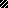 